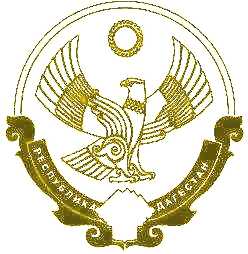 РЕСПУБЛИКА ДАГЕСТАН«ХАСАВЮРТОВСКИЙ РАЙОН»МБОУ «Ичичалинская СОШ им.Б.Г.Битарова»368036  Хасавюртовский район    Республика Дагестан     МО «с.Цияб Ичичали»   ул.Школьная 35Аichichali2012@mail.ru           ИНН 0534030040        ОГРН 1020501766372__________________________________________________________________ « 28 » 08. 2021г.                                                                          №223Приказ«Об организации внутреннего финансового контроля»В целях исполнения действующего законодательства, ужесточения контроля над расходованием средств, создания в учреждении службы внутреннего финансового контроля,1. Утвердить положение о внутреннем финансовом контроле согласно приложению №1.2. Утвердить состав комиссии по внутреннему финансовому контролю и порядок ее работы согласно приложению №2.3. Утвердить План контрольных мероприятий на текущий 2021- 2022 учебный год согласно приложению №3.4. Контроль за исполнением настоящего приказа оставляю за собой. Директор МБОУ «Ичичалинская СОШ им.Б.Г.Битарова»                                         __________/Идрисова Х.С./Приложение №1 к приказу №223 от 28.08.2021 г.Положение о внутреннем финансовом контроле1. Общие положения 1.1. Настоящее Положение о внутреннем финансовом контроле разработано в соответствии с законодательством РФ и Уставом Муниципального бюджетного общеобразовательного учреждения «Ичичалинская средняя общеобразовательная школа им.Б.Г.Битарова» (далее – Учреждения), устанавливает единые цели, правила и принципы проведения внутреннего финансового контроля. В Положении определены понятие, цели и задачи, принципы, способ организации и обеспечения внутреннего финансового контроля над финансово-хозяйственной деятельностью Учреждения, а также функции Комиссии по внутреннему финансовому контролю и порядок ее работы. 1.2. Внутренний финансовый контроль – это непрерывный процесс, состоящий из набора процедур и мероприятий, организованных в Учреждении и направленных на повышение результативности использования средств бюджета, повышение качества составления и достоверности бухгалтерской отчетности, исключения возможных нарушений действующего законодательства РФ. 1.3. Основной целью внутреннего финансового контроля является подтверждение достоверности бухгалтерского учета и отчетности учреждения, соблюдение действующего законодательства РФ, регулирующего порядок осуществления финансово-хозяйственной деятельности. Система внутреннего финансового контроля призвана обеспечить: - соблюдение требований бюджетного законодательства; -соблюдение финансовой дисциплины; - точность и полноту документации бухгалтерского учета; - своевременность подготовки достоверной бухгалтерской отчетности; - исполнение приказов и распоряжений руководителя учреждения; - выполнение планов финансово-хозяйственной деятельности учреждения; - предотвращение возможных ошибок и искажений в учете и отчетности; - контроль за сохранностью финансовых и нефинансовых активов. 1.4. Основными задачами внутреннего контроля являются: - установление соответствия проводимых финансовых операций в части финансово-хозяйственной деятельности и их отражение в бухгалтерском учете и отчетности требованиям нормативных правовых актов; - установление соответствия осуществляемых операций регламентам, полномочиям сотрудников; - соблюдение установленных технологических процессов и операций при осуществлении функциональной деятельности; - выявление отклонений и нарушений, принятие мер по их предупреждению и устранению. 1.5. Внутренний финансовый контроль способствует: - осуществлению деятельности Учреждения наиболее эффективным и результативным путем; - обеспечению реализации стратегии и тактики руководства учреждения; - формированию своевременной и надежной финансовой и управленческой информации. 1.6. Внутренний контроль в учреждении основываются на следующих принципах: - принцип законности - неуклонное и точное соблюдение всеми субъектами внутреннего контроля норм и правил, установленных нормативными законодательством РФ; - принцип независимости - субъекты внутреннего контроля при выполнении своих функциональных обязанностей независимы от объектов внутреннего контроля; - принцип объективности - внутренний контроль осуществляется с использованием фактических документальных данных в порядке, установленном законодательством РФ, путем применения методов, обеспечивающих получение полной и достоверной информации; - принцип ответственности - каждый субъект внутреннего контроля за ненадлежащее выполнение контрольных функций несет ответственность в соответствии с законодательством РФ; - принцип системности - проведение контрольных мероприятий всех сторон деятельности объекта внутреннего контроля и его взаимосвязей в структуре управления. 1.7. Система внутреннего контроля учреждения включает в себя следующие взаимосвязанные компоненты: – контрольная среда, включающая в себя соблюдение принципов осуществления финансового контроля, профессиональную и коммуникативную компетентность сотрудников учреждения, их стиль работы, организационную структуру, наделение ответственностью и полномочиями; – оценка рисков – представляющая собой идентификацию и анализ соответствующих рисков при достижении определенных задач, связанных между собой на различных уровнях; – деятельность по контролю, обобщающая политику и процедуры, которые помогают гарантировать выполнение приказов и распоряжений руководства и требований законодательства РФ; – деятельность по информационному обеспечению и обмену информацией, направленная на своевременное и эффективное выявление данных, их регистрацию и обмен ими, в целях формирования у всех субъектов внутреннего контроля понимания принятых в учреждении политики и процедур внутреннего контроля и обеспечения их исполнения; – мониторинг системы внутреннего контроля – процесс, включающий в себя функции управления и надзора, во время которого оценивается качество работы системы внутреннего контроля. 1.8. Ответственность за организацию и функционирование внутреннего финансового контроля возлагается на руководителя Учреждения. 2. Организация внутреннего финансового контроля .2.1. Субъектами внутреннего финансового контроля являются лица, осуществляющие процедуры и мероприятия внутреннего финансового контроля: – руководитель Учреждения и его заместители; – Комиссия по внутреннему финансовому контролю в соответствии со своими обязанностями и полномочиями; – должностные лица (сотрудники) Учреждения в соответствии со своими обязанностями; - руководители подразделений и (или) старшие по должности сотрудники в соответствии со своими обязанностями. Субъекты внутреннего финансового контроля в рамках их компетенций и в соответствии со своими должностными обязанностями несут ответственность за разработку, документирование, внедрение, мониторинг и развитие внутреннего финансового контроля. Субъекты внутреннего финансового контроля, допустившие недостатки, искажения и нарушения, несут дисциплинарную ответственность в соответствии с требованиями Трудового кодекса РФ. 2.2. Объектами внутреннего финансового контроля являются подлежащие проверке: - плановые документы; -договоры и контракты; -документы, определяющие организацию ведения учета, составления и представления отчетности; -бюджетный учет (полнота и точность данных, оформление первичных документов и регистров учета, соблюдение норм действующего законодательства при ведении учета); - бюджетная, статистическая, налоговая и иная отчетность; - имущество учреждения (наличие, условия эксплуатации, меры по обеспечению сохранности, обоснованность расходов на ремонт и содержание); - обязательства учреждения (наличие, причины образования, своевременность погашения задолженности); - трудовые отношения с работниками Учреждения (порядок оформления приказов, правила начисления заработной платы, порядок рассмотрения трудовых споров, соблюдения норм трудового законодательства); - применяемые информационные технологии (возможности прикладного программного обеспечения, степень их использования, режим работы, эффективность использования, меры по ограничению несанкционированного доступа, автоматизированная проверка целостности и непротиворечивости данных и пр.). 2.3. Внутренний финансовый контроль в учреждении осуществляется в трех формах: - предварительный контроль–комплекс процедур и мероприятий, направленных на предотвращение возможных ошибочных и (или) незаконных действий до совершения финансово- хозяйственной операции (ряда финансово-хозяйственных операций); - текущий контроль – комплекс процедур и мероприятий, направленных на выявление и предотвращение ошибочных и (или) незаконных действий и недостатков в процессе совершения финансово-хозяйственной операции (ряда финансово-хозяйственных операций); - последующий контроль – комплекс процедур и мероприятий, направленных на выявление и предотвращение ошибочных и (или) незаконных действий и недостатков после совершения финансово-хозяйственной операции (ряда финансово-хозяйственных операций). 2.4. Внутренний финансовый контроль осуществляется следующими способами: - отдельные процедуры и мероприятия систематического внутреннего финансового контроля; - плановые проверки; - внеплановые проверки. Отдельные процедуры и мероприятия разрабатываются Комиссией по внутреннему финансовому контролю и систематически осуществляются должностными лицами учреждения. Плановые и внеплановые проверки проводятся Комиссией по внутреннему финансовому контролю. 3. Функционал Комиссии по внутреннему финансовому контролю. 3.1. Состав Комиссии по внутреннему финансовому контролю устанавливается приказом руководителя Учреждения, в котором указываются: - лицо, являющиеся председателем Комиссии по внутреннему финансовому контролю; - лица, являющиеся членами Комиссии по внутреннему финансовому контролю; - срок действия полномочий указанных лиц. 3.2. Председатель Комиссии по внутреннему финансовому контролю: - распределяет обязанности между членами Комиссии по внутреннему финансовому контролю и организует работу Комиссии по внутреннему финансовому контролю; - созывает и проводит заседания (совещания) по вопросам, относящимся к компетенции Комиссии по внутреннему финансовому контролю; - запрашивает у структурных подразделений Учреждения необходимые документы и сведения; - имеет право получать от сотрудников Учреждения объяснения (комментарии), необходимые для осуществления процедур и мероприятий внутреннего финансового контроля; - по согласованию с руководителем Учреждения привлекает сотрудников Учреждения к проведению проверок, служебных расследований, совещаний и пр. 3.3. Комиссия по внутреннему финансовому контролю в своей деятельности руководствуется действующим законодательством РФ, иными нормативно-правовыми актами, Уставом Учреждения, настоящим Положением. 3.4. Комиссией по внутреннему финансовому контролю до начала текущего года разрабатывается План контрольных мероприятий на текущий год (в том числе отдельные процедуры и мероприятия систематического внутреннего финансового контроля). План контрольных мероприятий на текущий год утверждается руководителем учреждения. 3.5. Перечень отдельных процедур и мероприятий систематического контроля в соответствии с утвержденным руководителем Учреждения Планом контрольных мероприятий на текущий год доводится Комиссией по внутреннему финансовому контролю до ответственных лиц (сотрудников) учреждения и руководителей структурных подразделений. Для каждой процедуры (мероприятия) указываются: - форма внутреннего финансового контроля (предварительный, текущий, последующий); - описание процедуры (мероприятия); - задачи процедуры; - периодичность процедуры (мероприятия); - ответственные лица. 3.6. Плановые проверки проводятся Комиссией по внутреннему финансовому контролю в соответствии с утвержденным руководителем Учреждения Планом контрольных мероприятий на текущий год, в котором для каждой плановой проверки указываются: - тематика и объекты проведения плановой проверки; - перечень контрольных процедур и мероприятий; - сроки проведения плановой проверки. 3.7. Внеплановые проверки осуществляются Комиссией по внутреннему финансовому контролю по вопросам, в отношении которых есть информация и (или) достаточная вероятность возникновения нарушений, незаконных и (или) ошибочных действий. Основанием для проведения внеплановой проверки является приказ руководителя Учреждения, в котором указаны: - тематика и объекты проведения внеплановой проверки; - перечень контрольных процедур и мероприятий; - сроки проведения внеплановой проверки. 3.8. После проведения плановой (внеплановой) проверки, Комиссия по внутреннему финансовому контролю анализирует ее результаты и составляет Акт проверки, который представляется руководителю Учреждения для утверждения. 3.9. Акт проверки подписывается всеми членами Комиссии по внутреннему финансовому контролю и содержит следующие сведения: - тематика и объекты проверки; - сроки проведения проверки; - характеристика и состояние объектов проверки; - перечень контрольных процедур и мероприятий (формы, виды, методы внутреннего финансового контроля), которые были применены при проведении проверки; - описание выявленных нарушений (ошибок, недостатков, искажений), причины их возникновения; - перечень мер по устранению выявленных нарушений (ошибок, недостатков, искажений) с указанием сроков, ответственных лиц и ожидаемых результатов этих мероприятий; - рекомендации по недопущению в дальнейшем вероятных нарушений (ошибок, недостатков, искажений); - предложения по усовершенствованию внутреннего финансового контроля; - обобщающие выводы. Если в процессе проведения проверки были установлены лица, допустившие возникновение нарушений (ошибок, недостатков, искажений), то они представляют Комиссии по внутреннему финансовому контролю письменные объяснения по вопросам относящимся к результатам проведения проверки. Полученные объяснения прикладываются к Акту проверки. 3.10. Комиссия по внутреннему финансовому контролю контролирует выполнение мероприятий по устранению нарушений (ошибок, недостатков, искажений), выявленных в результате: - отдельных процедур и мероприятий систематического внутреннего финансового контроля; - плановых и внеплановых проверок; - внешних контрольных мероприятий. По истечении срока, установленного для выполнения указанных мероприятий, Комиссия по внутреннему финансовому контролю информирует руководителя Учреждения о выполнении мероприятий или их неисполнения с указанием причин. 3.11. Ежегодно Комиссия по внутреннему финансовому контролю представляет руководителю Учреждения отчет о проделанной работе, который включает в себя сведения: - о результатах выполнения отдельных процедур и мероприятий систематического внутреннего финансового контроля; - о результатах выполнения плановых и внеплановых проверок; - о результатах внешних контрольных мероприятий; - о выполнении мер по устранению и недопущению в дальнейшем выявленных нарушений (ошибок, недостатков, искажений); - об эффективности внутреннего финансового контроля. 4. Ответственность 4.1. Субъекты внутреннего финансового контроля в рамках их компетенции и в соответствии со своими функциональными обязанностями несут ответственность за разработку, документирование, внедрение, мониторинг и развитие внутреннего контроля во вверенных им сферах деятельности. 4.2. Лица, допустившие недостатки, искажения и нарушения, несут дисциплинарную ответственность в соответствии с требованиями ТК РФ. 5. Заключительные положения 5.1.Все изменения и дополнения к настоящему Положению утверждаются руководителем Учреждения. 5.2. Настоящее Положение подлежит применению в части, не противоречащей законодательству РФ и иным нормативно-правовым актам, а также Уставу учреждения. 